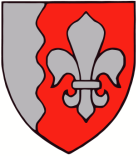 JÕELÄHTME VALLAVALITSUS	KeskkonnaametPõhja regioonpohja@keskkonnaamet.ee   						27.11.2017 nr 7-3/4830Seisukoha küsimine Manniva küla Tammenõlva kinnistu ja lähiala detailplaneeringu algatamiseksEdastame Teile vastavalt KeHJS § 33 lg 6 seisukoha saamiseks Jõelähtme Vallavalitsuse korralduse eelnõu „Manniva küla Tammenõlva kinnistu ja lähiala detailplaneeringu koostamise algatamine, lähteülesande kinnitamine ja keskkonnamõju strateegilise hindamise algatamata jätmine“. Lugupidamisega,(allkirjastatud digitaalselt)Andrus UmbojavallavanemLisad: 2017.11.27_Tammenõlva_algatamine_LU_EELNOU.PDF2017.11.14_KSH_eelhinnang_alg_taotluse_juurde.BDOC2017.11.14_Detailplaneeringu_eskiis.BDOCMarica Seppmarica.sepp@joelahtme.ee, 6054851